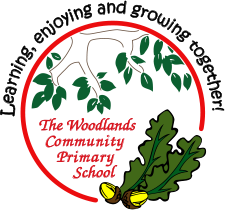 Willow MathsY4 Home Learning Summer TermSummer 1 Week 5: 18.5.20 Geometry – Position and Direction (Coordinates)Summer 2 Week 1: 1.6.20Statistics – interpreting and constructing a range of graphsUse this knowledge organiser to help you with the coordinates activities: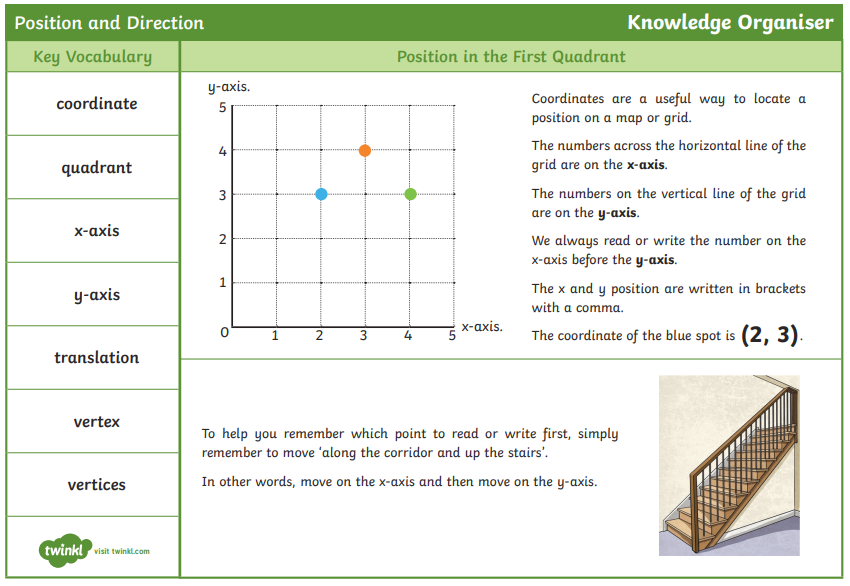 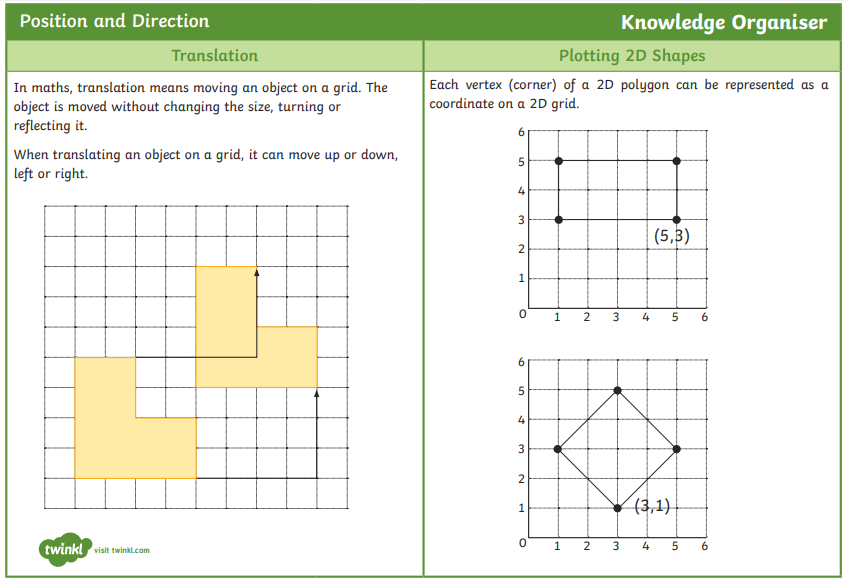 Can I describe positions on a 2D grid as coordinates in the first quadrant?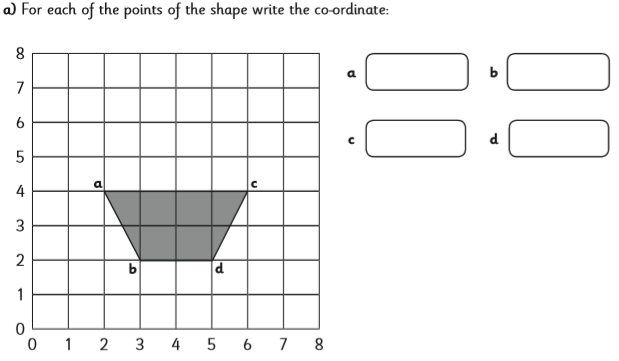 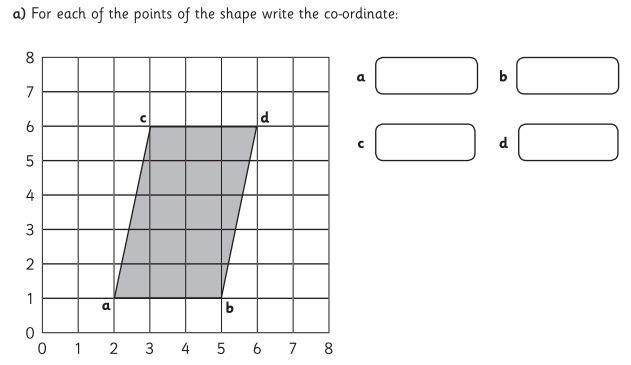 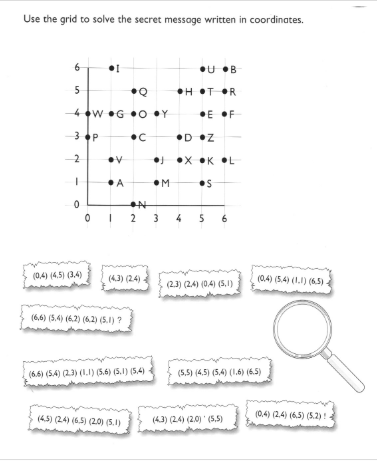 Can I describe movements between positions as translations left/right and up/down?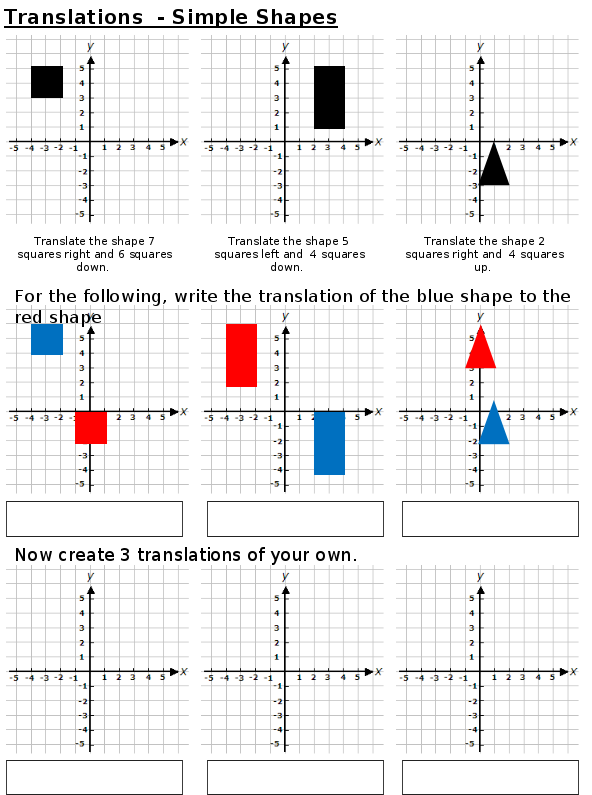 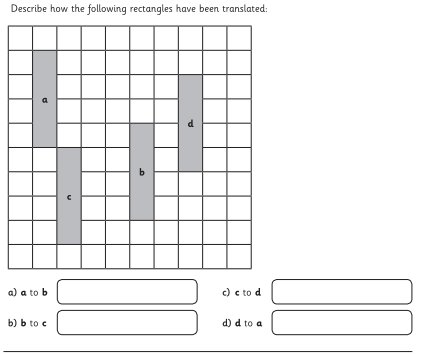 Can I describe movements between positions as translations left/right and up/down?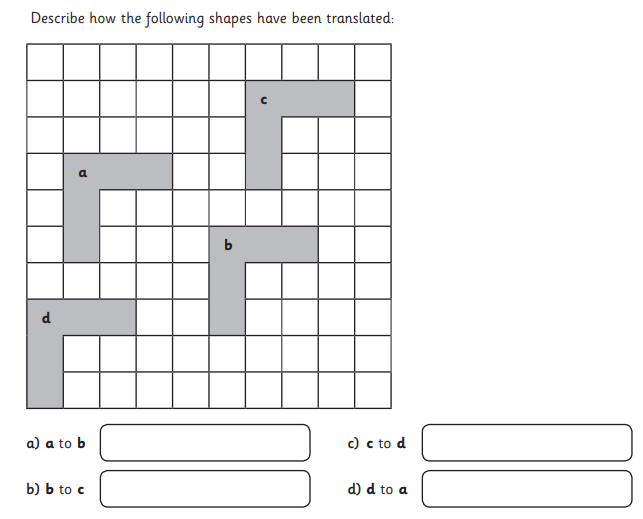 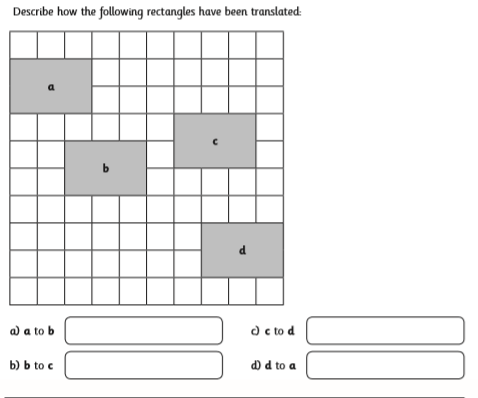 Can I plot points and draw sides to complete polygons? 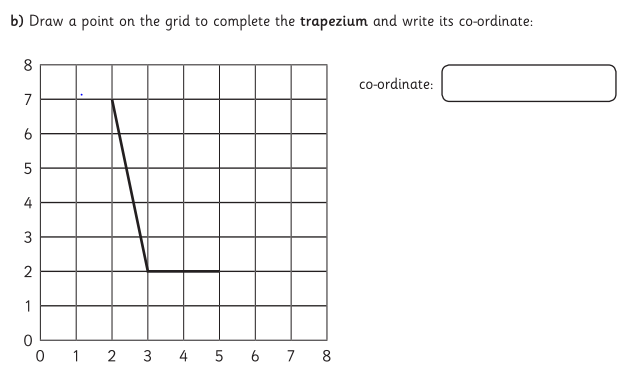 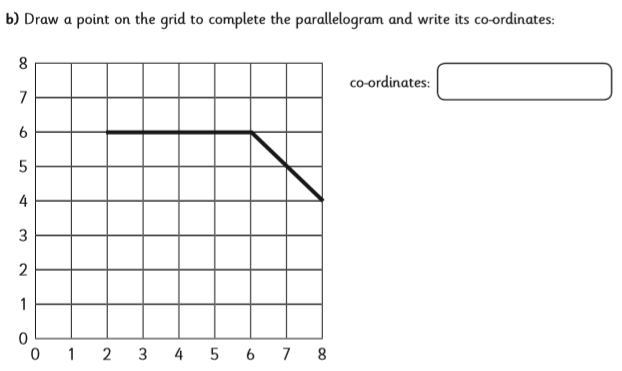 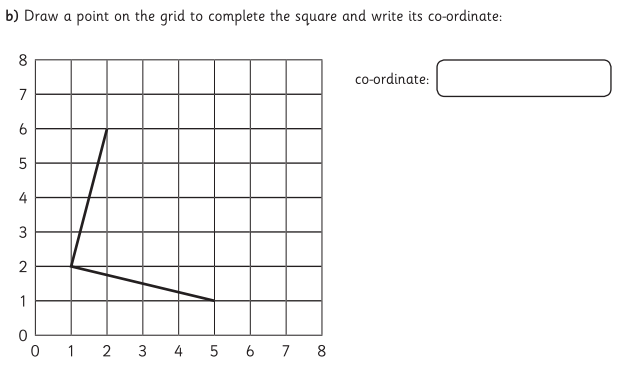 Can I plot points and draw sides to complete polygons? 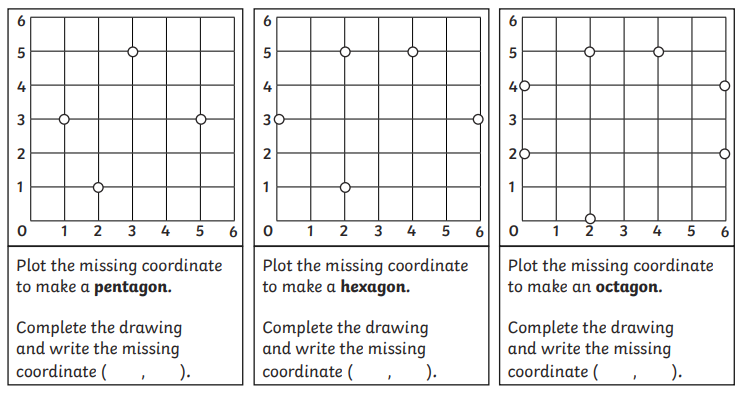 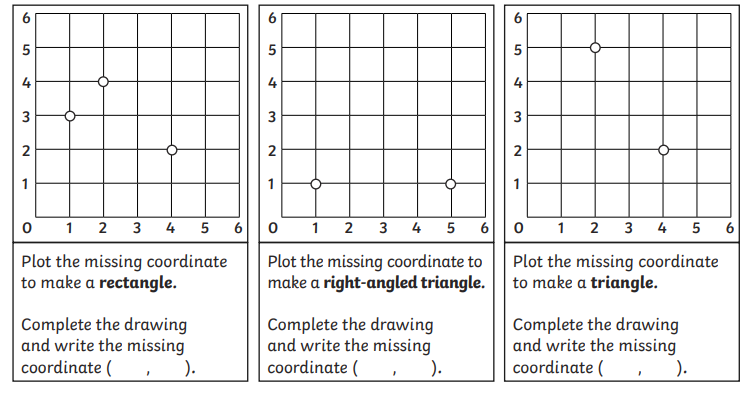 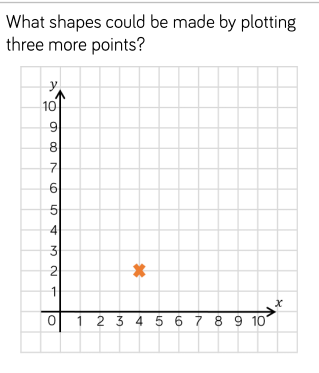 Use this knowledge organiser to help you with the statistics activities: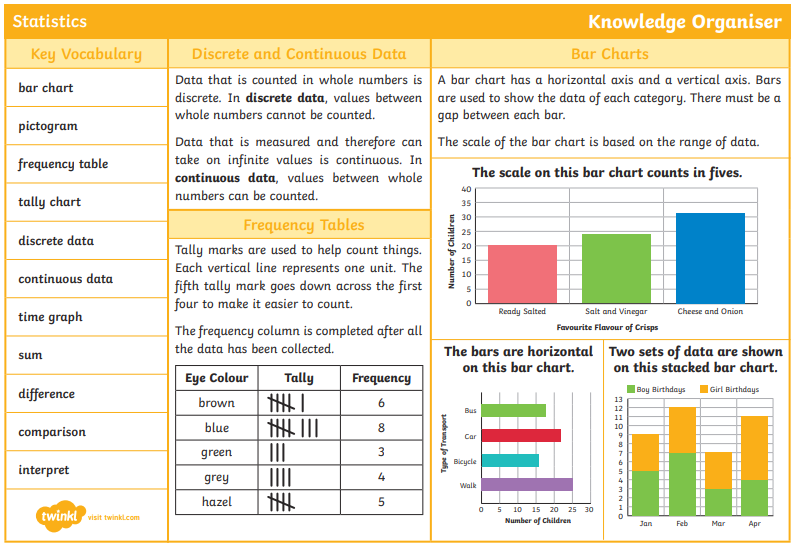 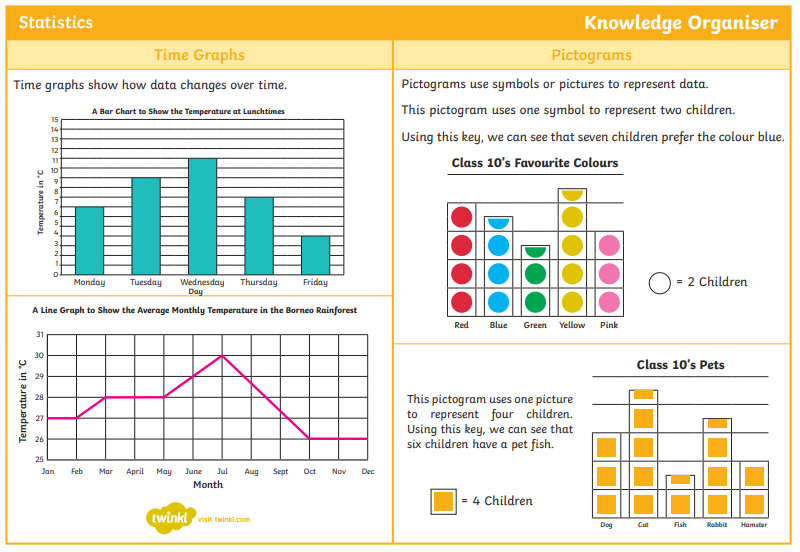 Can I interpret discrete and continuous data?Tally Charts and Bar Charts: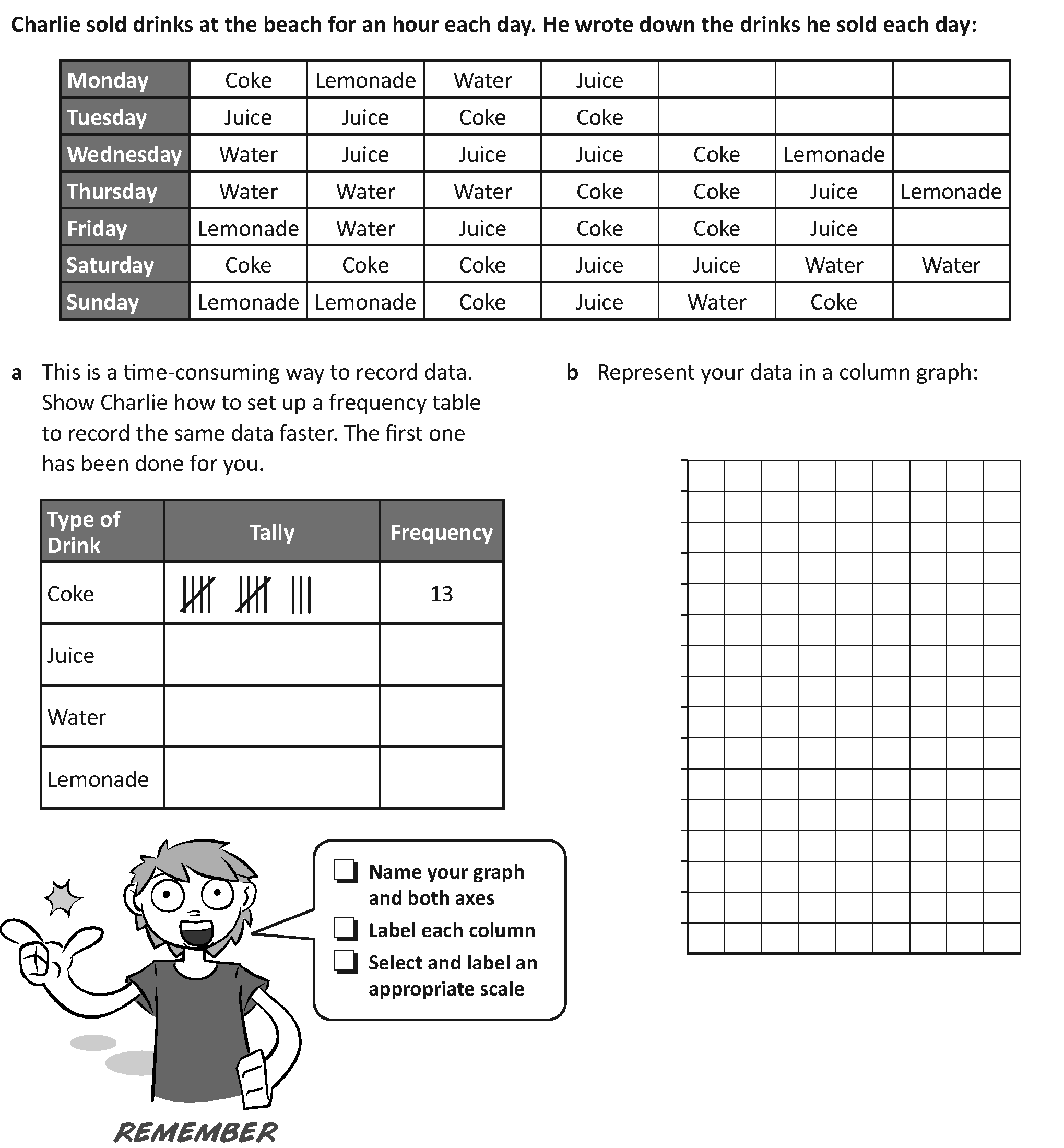 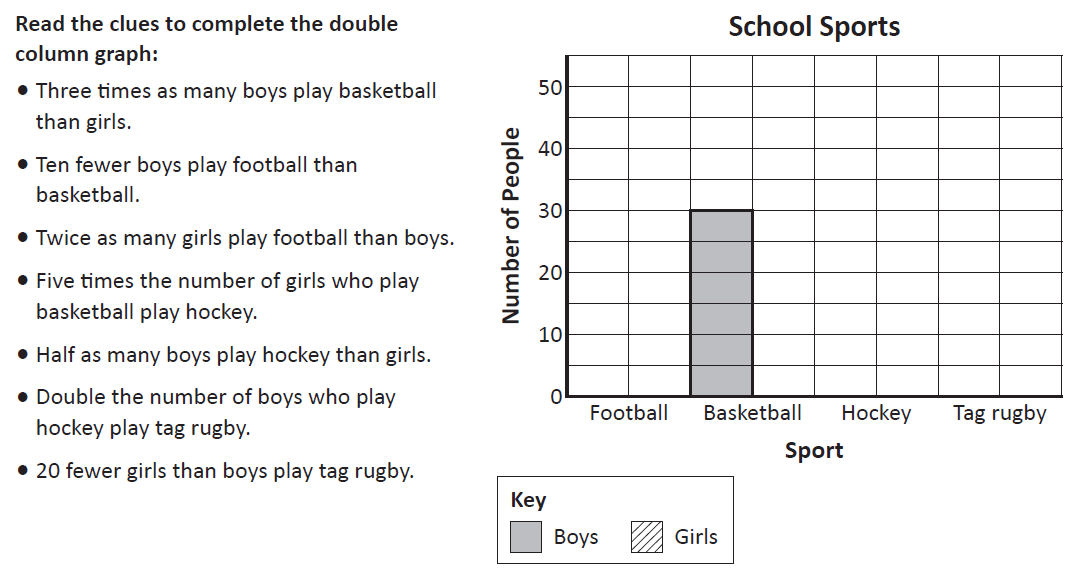 Can I interpret discrete and continuous data?Line Graphs: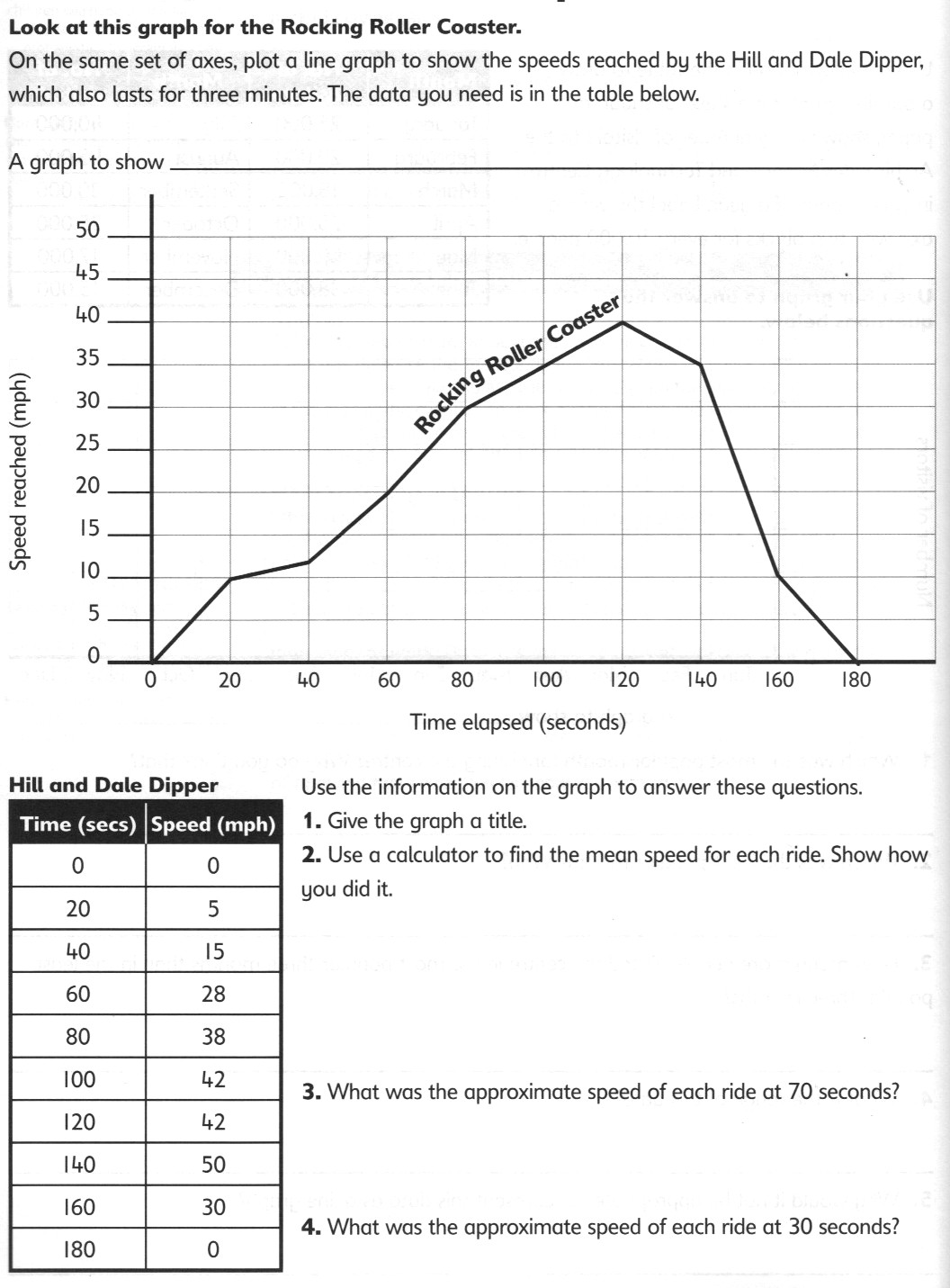 Can I interpret discrete and continuous data?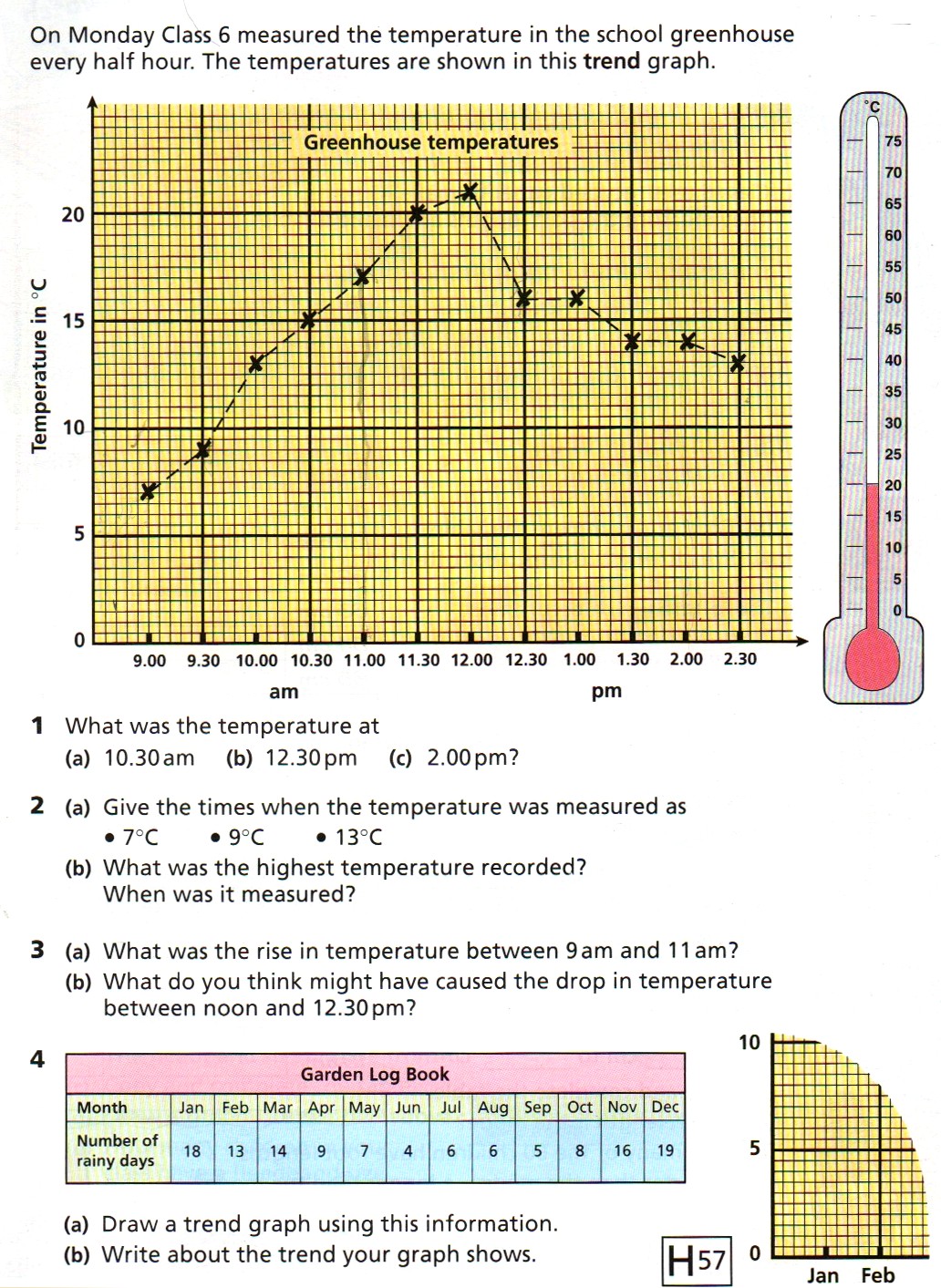 Can I solve problems using information presented in different graphs?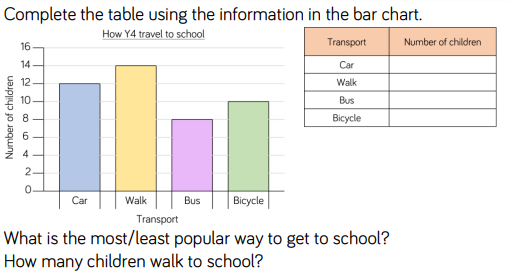 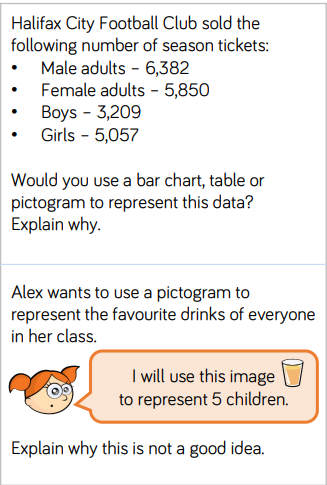 Can I solve problems using information presented in different graphs?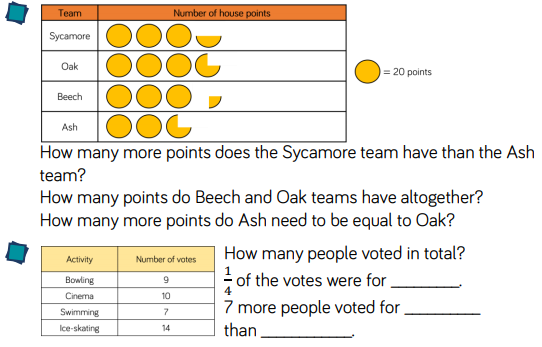 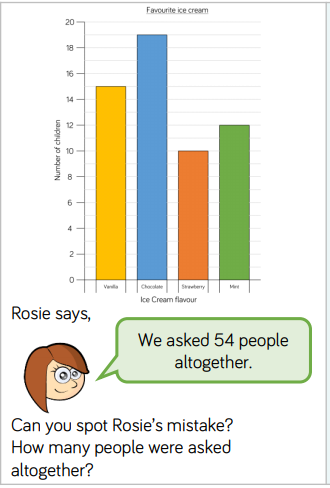 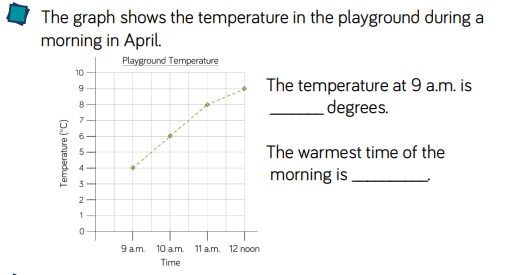 